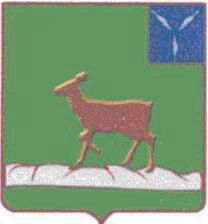 ИВАНТЕЕВСКОЕ РАЙОННОЕ СОБРАНИЕИВАНТЕЕВСКОГО МУНИЦИПАЛЬНОГО РАЙОНАСАРАТОВСКОЙ ОБЛАСТИПервое  заседание 
											проект РЕШЕНИЕ №от 4 октября 2023 годас. ИвантеевкаО внесении изменений в решение районного Собранияот 23.12.2022 г. №61«Об утверждении Положения о денежном вознаграждениипредседателя Контрольно-счетного органа Ивантеевского муниципального района Саратовской области»В соответствии с Федеральным законом от 07.02.2011 №6-ФЗ «Об общих принципах организации и деятельности контрольно-счетных органов субъектов Российской Федерации, федеральных территорий и муниципальных образований», решением Ивантеевского районного Собрания  от 23 декабря 2022 года №69 «О бюджете Ивантеевского муниципального района на 2023 год и на плановый период 2024 и 2025 годов» и на основании  статьи 19 Устава Ивантеевского муниципального района, Ивантеевское районное Собрание РЕШИЛО:1. Внести в приложение №1 к решению районного Собрания от 23.12.2022 г. №61 «Об утверждении Положения о денежном вознаграждении председателя Контрольно-счетного органа  Ивантеевского муниципального района  Саратовской области» следующие изменения:1) В части 1 слово «месячного» заменить на слово «ежемесячного».2) Абаз первый части 2 изложить в следующей редакции:«2. Размер ежемесячного денежного вознаграждения председателя Контрольно-счетного органа Ивантеевского муниципального района Саратовской области устанавливается в размере 37135,00 (тридцать семь тысяч  сто тридцать пять) рублей.».3) В части 5 слово «месячных»  заменить на слово «ежемесячных».2. Опубликовать настоящее решение в официальном информационном бюллетене «Вестник Ивантеевского муниципального района» и разместить на официальном сайте администрации Ивантеевского муниципального района в сети «Интернет».3.  Настоящее решение вступает в силу с момента принятия и распространяется на правоотношения, возникшие с 1 октября 2023 года.Председатель Ивантеевскогорайонного Собрания 	                                                                   А.М. НелинГлава Ивантеевского муниципального района Саратовской области                                                                     В.В. Басов  